Πρόγραμμα Κατάρτισης:Προετοιμασία πιστοποίησης συγκολλητών με την μέθοδο του Αργού ( TIG)  βάσει των ΠΕΠ της ΑνΑΔ  και του BSEN –ISO 9606: 2013-1(LC/ WL/23-1)ΑΝΑΓΚΗ ΚΑΤΑΡΤΙΣΗΣ:Η Πιστοποίηση Συγκολλητών θα καλύψει την ανάγκη της βιομηχανίας, σε άρτια καταρτισμένους συγκολλητές, έτσι ώστε να βελτιωθεί η ποιότητα των συγκολλήσεων σ’όλους τους τομείς των Μεταλλικών Κατασκευών.ΣΤΟΧΟΙ:Mε το πέρας του προγράμματος οι καταρτιζόμενοι:Να κατέχουν τις απαραίτητες θεωρητικές γνώσεις που αφορούν τις επιτυχείς συγκολλητικές συνδέσεις βάσει των Προτύπων Συγκολλήσεων.Να έχουν αποκτήσει τις σωστές πρακτικές δεξιότητες για την εκτέλεση επιτυχών συγκολλήσεων λαμαρινών ανθρακούχου  χάλυβα πάχους 3-12mm, και σωλήνων πίεσης  σε θέση επίπεδη PA (1G), οριζοντίως PC (2G) και κάθετη PC (3G), με τη μέθοδο συγκόλλησης του  Αργου ( ΤΙG ), ώστε να είναι σε θέση να πιστοποιηθούν βάσει του διεθνούς προτύπου BSEN/ISO9606-01.Να έχουν κατανοήσει την ανάγκη της εκτέλεσης σωστών συγκολλήσεων, σύμφωνα με τις προδιαγραφές των προτύπων συγκολλήσεων, τόσο για την προσωπική επαγγελματική τους ανέλιξη, όσο και για την αναβάθμιση των εκτελούμενων συγκολλήσεων στη βιομηχανία μεταλλικών κατασκευών στην Κύπρο.ΠΡΟΣ ΠΟΙΟΥΣ ΑΠΕΥΘΥΝΕΤΑΙ:Συγκολλητές με εμπειρία στη συγκόλληση με τη μεθοδο του Αργού (ΤΙG), που ενδιαφέρονται να προετοιμαστούν για πιστοποίηση στη συγκεκριμένη μέθοδο και επίπεδο συγκόλλησηςΔΙΑΡΚΕΙΑ: 60 ώρεςΚάθε Τρίτη και Πέμπτη (5.00-8.30μ.μ.) από 25/04/2023  μεχρι  29/06/2023 ( 30 λεπτά διάλειμμα)ΓΛΩΣΣΑ:  ΕλληνικήΕΙΣΗΓΗΤΕΣ:  Κίτσιος Δημήτρης και εξωτερικοί συνεργάτεςΑΡΙΘΜΟΣ ΔΙΑΘΕΣΙΜΩΝ ΘΕΣΕΩΝ: 10ΜΕΘΟΔΟΙ ΚΑΤΑΡΤΙΣΗΣ: Διαλέξεις, παρουσιάσεις, πρακτική εξάσκηση.ΕΚΠΑΙΔΕΥΤΙΚΑ ΜΕΣΑ/ΕΞΟΠΛΙΣΜΟΣ:Πίνακας, βιντεοπροβολέας, σημειώσεις, φωτογραφίες και παρουσιάσεις σε Power Point, μηχανές ηλεκτροσυγκόλλησης Αργού, σμυρίλια, μέσα ατομικής προστασίας, ηλεκτρόδια, μέταλλα.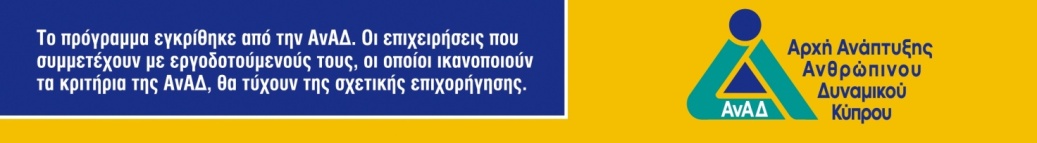 ΑΝΑΛΥΤΙΚΟ ΠΡΟΓΡΑΜΜΑ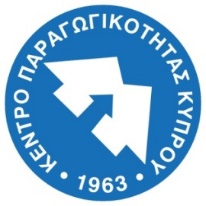 ΨΗΛΗ ΠΑΡΑΓΩΓΙΚΟΤΗΤΑ ΓΙΑΨΗΛΟ ΒΙΟΤΙΚΟ ΕΠΙΠΕΔΟHIGHER PRODUCTIVITY FORHIGHER STANDARD OF LIVINGΗμερομηνίες Διεξαγωγής:  25/04/2023   –   29/06/2023  25/04/2023   –   29/06/2023  25/04/2023   –   29/06/2023Τόπος Διεξαγωγής:Εργαστήρια Επαγγελματικής Κατάρτισης Κέντρου Παραγωγικότητας Λάρνακας ή ΛευκωσίαςΕργαστήρια Επαγγελματικής Κατάρτισης Κέντρου Παραγωγικότητας Λάρνακας ή ΛευκωσίαςΕργαστήρια Επαγγελματικής Κατάρτισης Κέντρου Παραγωγικότητας Λάρνακας ή ΛευκωσίαςΥπεύθυνος Προγράμματος:Κίτσιος ΔημήτρηςΤηλ.: 22 697227, Φαξ: 22375450 , Email:  dkitsios@kepa.mlsi.gov.cyΚίτσιος ΔημήτρηςΤηλ.: 22 697227, Φαξ: 22375450 , Email:  dkitsios@kepa.mlsi.gov.cyΚίτσιος ΔημήτρηςΤηλ.: 22 697227, Φαξ: 22375450 , Email:  dkitsios@kepa.mlsi.gov.cyΔικαίωμα Συμμετοχής:
 € 575.00  το άτομοΔικαίωμα Συμμετοχής:
 € 575.00  το άτομοΕπιχορήγηση ΑνΑΔ:€ 460,00 το άτομοΥπόλοιπο πληρωτέο στο ΚΕΠΑ: €115,00 το άτομο Τρίτη, 25/04/2023Εισαγωγή , περιγραφή προγράμματος, έλεγχος γνώσεων και τεχνικών δεξιοτήτων καταρτιζόμενων, παράδοση υλικών και εργαλείων, εισαγωγή στις συγκολλήσεις.Ασφάλεια και Υγεία ,Κανονισμοί, εξοπλισμός ασφαλείας και κίνδυνοι κατά τις συγκολλήσεις,Πυρασφάλεια και μέθοδοι κατάσβεσης πυρκαγιάς.Εισαγωγή στις συγκολλήσεις γενικά. Χαρακτηριστικά μηχανών συγκολλήσεων Πέμπτη, 27/04/2023Εξοπλισμός συγκολλήσεων. Παράμετροι συγκόλλησης – Ηλεκτρικό ρεύμα, πολικότητα κτλ., Προφίλ διατομής συγκόλλησηςΟρολογία συγκολλητικών ενώσεων.  Επιτρεπτά όρια. Θέσεις συγκολλήσεων. Σύμβολα συγκολλήσεων.Περιγραφή συγκολλησης μεταλλων με την μεθοδο Αργού/ TIG, δυνατοτητες και αντοχή υλικών.Aναλώσιμα υλικά. (Βέργες, ακίδες βολφραμίου, αέρια)Τρίτη, 02/05/2023Περιγραφή διαδικασίας συγκόλλησης  με την μέθοδο TIG  Επίδειξη της ρύθμισης των διαφόρων παραμέτρων και εξαρτημάτων  της μηχανής TIGΠεριγραφή δυνατοτήτων και γκάμας εργασιών συγκόλλησης της μηχανής TIGΠρακτική εξάσκηση στη συγκόλληση λαμαρινών ανθρακούχου χάλυβα  πάχους  3- 5 μμΕπεξήγηση τρόχινσης ηλεκτροδίων TIGΠέμπτη, 04/05/2023Πρακτική εξάσκηση συγκόλλησης λαμαρινών ανθρακούχου χάλυβα  πάχους  3- 5 μμ, σε επίπεδη  θέση – ΡΑ (1G) σύνδεση κατά μέτωπο – Βutt weldΈλεγχος σφαλμάτων συγκόλλησης Τρίτη, 09/05/2023   Πρακτική εξάσκηση συγκόλλησης λαμαρινών ανθρακούχου χάλυβα  διαφόρων μεγεθών  σε οριζόντια/κάθετη θέση  – PC(2G). Έλεγχος σφαλμάτων συγκόλλησης Πέμπτη,  11/05/2023 καί Τρίτη, 16/05/2023 Πρακτική εξάσκηση συγκόλλησης λαμαρινών ανθρακούχου χάλυβα σε κάθετη θέση - (PF-3F). Σύνδεση εσωτερικής γωνίας σχήματος ταυ. Έλεγχος σφαλμάτων συγκόλλησης Πεμπτη, 18/05/2023  και Τρίτη, 23/05/2023  Περιγραφή μετάλλων γενικάΜεταλλουργία συγκολλήσεων. Μηχανικές ιδιότητεςΕιδικοί χάλυβες. Ισοδύναμο άνθρακος και συγκολλητικότητα χαλύβωνΔιαδικασίες επιτυχών συγκολλήσεων ειδικών χαλύβων Πέμπτη, 25/05/2023 Πρακτική εξάσκηση συγκόλλησης λαμαρινών ανθρακούχου χάλυβα σε θέση κάθετη από κάτω προς τα πάνω – (PF-3G).Έλεγχος σφαλμάτων συγκόλλησης Τρίτη, 30/05/2023  και Πέμπτη, 01/06/2023 Πρακτική εξάσκηση συγκόλλησης σε επίπεδη θέση – Σύνδεση γωνιακή. – Fillet weld. Έλεγχος παραμέτρων συγκόλλησης.Έλεγχος σφαλμάτων συγκόλλησης Τρίτη, 06/06/2023Σφάλματα συγκολλήσεωνΜέθοδοι ελέγχου συγκολλήσεων ( καταστροφικοί και μη)Τρόποι και διαδικασίες επισκευής συγκολλήσεωνΠεριγραφή του Διεθνούς Προτύπου Συγκολλήσεων BSEN ISO 9606-1: 2013Διαδικασίες πιστοποίησης συγκολλητικών συνδέσεων. Πέμπτη, 08/06/2023  Πρακτική εξάσκηση συγκόλλησης σε κάθετη θέση – Σύνδεση γωνιακή - Fillet Weld – Έλεγχος παραμέτρων συγκόλλησης.Έλεγχος παραμέτρων συγκόλλησης Τρίτη, 13/06/2023Πρακτική εξάσκηση συγκόλλησης σε κάθετη θέση – Σύνδεση γωνιακή - Fillet Weld – Έλεγχος παραμέτρων συγκόλλησης.Έλεγχος παραμέτρων συγκόλλησης Πέμπτη, 15/06/2023 Πρακτική εξάσκηση συγκόλλησης σωλήνας σε φλάντζα σε οριζόντια θέση (Συγκόλληση σωλήνας Φ 110 μμ σε φλάντζα οριζοντίως Τρίτη, 20/06/2023Πρακτική εξάσκηση συγκόλλησης σωλήνας σε φλάντζα σε οριζόντια θέση (Συγκόλληση σωλήνας Φ 110 μμ σε φλάντζα οριζοντίωςΈλεγχος παραμέτρων συγκόλλησης Πέμπτη, 22/06/2023 και Τρίτη 27/06/2023Πρακτική εξάσκηση συγκόλλησης σωλήνας σε σωλήνα σε επιπεδη θέση ( Συγκόλληση δυο σωλήνων Φ 110 μμ στα άκρα σε οριζόντια θέση)Έλεγχος παραμέτρων συγκόλλησης Πέμπτη, 29/06/2023Μέθοδοι ελέγχου συγκολλήσεων. Καταστροφικοί και Μη καταστροφικοί Έλεγχοι.Αξιολόγηση προγράμματος από τους εκπαιδευομένουςΤακτοποίηση εργαλείων, καθαρισμός εργαστηρίου Ανακεφαλαίωση, απορίες, επίλυση προβλημάτων